Poster Submission Form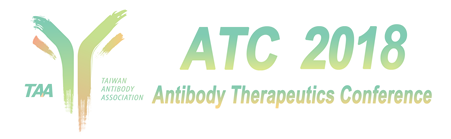 [Poster Session] 主題：抗體相關技術或研發海報報名截止時間：星期一, 11月12日, 2018報名資格：TAA一般會員/ATC2018與會者、TAA學生會員/ATC2018與會學生符合資格：審查制費用：免費海報展示時間：星期二, 9:30-17:00, 12月4日, 2018(請於會議當天08:00 -9:30 a.m.進行海報懸掛) Poster 尺寸：90cm x 120cmAttendees of the ATC 2018 are encouraged to gain further exposure by presenting their studies in the poster session. To confirm your poster presentation and inclusion in the conference materials, your abstract must be submitted and registration fee paid in full by November 12th, 2018.[Poster Competition] 符合資格：經審查符合資格之摘要，皆可參加壁報比賽參加壁報競賽者須為該研究之主要之執行者。壁報分組：分為學生組(Graduate Student Poster Session)和與會組(Junior Scientist Poster Session) 欲參加競賽者請於投稿時勾選類別，每人限參加一種。學生組限在學學生。壁報討論時段：12:50-13:40, 12月4日, 2018  評分時間請出現在海報旁請於會議當天08:00 -9:30 a.m.進行海報懸掛 評分標準：創新性, 研究品質, 海報品質及臨場表達能力。評審員有標準化評分準則。評分員數量: 由參賽人數決定。獎品: 分為2018 ATC Award (與會組) 及2018 ATC Student Award (學生組)兩組，每組各有三名優勝獎，每名各獲獎金台幣六千元整。Poster competition is divided into graduate student and junior scientist groups. Three poster winners from each group will be awarded a cash prize of NT6,000 each at the conference. All of presented posters at ATC2018 will be automatically entered for the competition. The winner from each group will be evaluated based on clarity of concepts presented, technology advances, implications of the work, audience engagement, and visual appearance of the poster.* 若有任何問題，請與atc20181204@gmail.com聯繫。海報報名截止時間：星期一, 11月 12日, 2018* Please complete the form below and submit it via the email to atc20181204@gmail.com , no later than Monday, November 12th, 2018.Type of poster□ 與會組Junior Scientist Poster Session   □ 學生組Graduate Student Poster SessionName of person submitting this applicationList name(s) of authors   listed on the Poster Program, along with credentials.(Underline the Presenter’s name)AffiliationContact informationAddress :Contact informationTel :Contact informationE-mail :Contact informationFAX :Title of PosterAbstract (no more than 400 words, no graphs or illustrations)